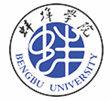 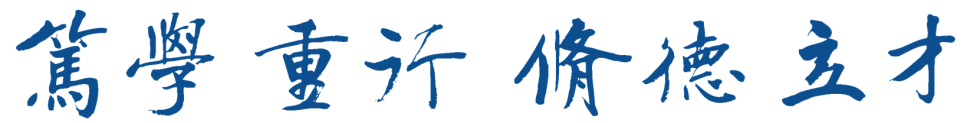 中心组学习第20230712期主要内容习近平总书记重要讲话及指示批示精神1.习近平总书记对党的建设和组织工作作出的重要指示和全国组织工作会议精神…………………………………………………………12.习近平总书记在江苏考察时的重要讲话精神………………………53.习近平总书记向第三届文明交流互鉴对话会暨首届世界汉学家大会致贺信……………………………………………………………104.中共中央政治局召开会议审议《关于支持高标准高质量建设雄安新区若干政策措施的意见》…………………………………………115.习近平总书记给南京审计大学审计专业硕士国际班的留学生的回信（全文）……………………………………………………………136.习近平总书记对防汛救灾工作作出重要指示……………………147.习近平总书记在上海合作组织成员国元首理事会第二十三次会议上的讲话（全文）……………………………………………………158.习近平总书记同团中央新一届领导班子成员集体谈话时的重要讲话精神………………………………………………………………209.习近平总书记主持二十届中共中央政治局第六次集体学习时的重要讲话精神…………………………………………………………2310.《习近平新时代中国特色社会主义思想专题摘编》第十一章至第十四章………………………………………………………见学习资料11.《习近平新时代中国特色社会主义思想的世界观和方法论专题摘编》第一专题、第二专题…………………………………见学习资料12.《习近平新时代中国特色社会主义思想学习纲要》（2023年版）第一部分至第五部分……………………………………见学习资料13.《习近平总书记关于教育的重要论述摘编》第91篇至第120篇……………………………………………………………见学习资料习近平总书记重要文章14.《增强推进党的政治建设的自觉性和坚定性》（2018年6月29日）………………………………………………《论党的自我革命》P23515.《新时代党的建设和党的组织路线》（2018年7月3日）………………………………………………《论党的自我革命》P24316.习近平总书记在《求是》杂志发表重要文章《努力成长为对党和人民忠诚可靠、堪当时代重任的栋梁之才》………………………27党的二十大通过的《中国共产党章程》17.中国共产党章程（中国共产党第二十次全国代表大会部分修改，2022年10月22日通过）总纲…………………………见学习资料上级主题教育办公室文件精神18.转发《关于在主题教育中深入学习领会习近平总书记关于党的建设的重要思想的通知》的通知（皖教办发〔2023〕23号）……………………………………………………文件涉密，会上传达省委近期文件精神19.韩俊同志6月30日作《推动更深层次改革实行更高水平开放 加快打造具有重要影响力的改革开放新高地》主题教育专题党课报告的内容………………………………………………………会上传达20.韩俊同志在全省新能源汽车产业集群建设推进大会上的讲话………………………………………………………………会上传达党委宣传部2023年7月11日习近平对党的建设和组织工作作出重要指示代表党中央向全国广大共产党员致以节日问候来源：“学习强国”学习平台2023-06-29习近平对党的建设和组织工作作出重要指示强调深刻领会党中央关于党的建设的重要思想不断提高组织工作质量代表党中央向全国广大共产党员致以节日问候蔡奇出席全国组织工作会议并讲话 李希出席会议新华社北京6月29日电 中共中央总书记、国家主席、中央军委主席习近平近日对党的建设和组织工作作出重要指示指出，全面建设社会主义现代化国家，全面推进中华民族伟大复兴，关键在党，关键在人。党的十八大以来，党中央坚持和加强党的全面领导，坚持党要管党、全面从严治党，提出并实施一系列新理念新思想新战略，开辟了百年大党自我革命新境界。各级党委及其组织部门深入贯彻落实党中央决策部署，紧紧围绕全面从严治党主题主线，以党的政治建设为统领，扎实做好理论武装、选贤任能、强基固本、育才聚才各项工作，为全面建成小康社会、开启全面建设社会主义现代化国家新征程作出了积极贡献。习近平强调，实现党在新时代新征程的使命任务，党的建设和组织工作要有新担当新作为。要坚持以新时代中国特色社会主义思想为指导，全面贯彻党的二十大精神，深刻领会党中央关于党的建设的重要思想，深入落实新时代党的建设总要求和新时代党的组织路线，深入推进新时代党的建设新的伟大工程，以坚持和加强党中央集中统一领导为最高原则，以忠诚为党护党、全力兴党强党为根本使命，以解决大党独有难题、健全全面从严治党体系为重大任务，坚持不懈用党的创新理论统一全党思想意志行动，不断严密上下贯通、执行有力的组织体系，着力建强堪当民族复兴重任的高素质执政骨干队伍，加快建设世界重要人才中心和创新高地，持续深化模范部门和过硬队伍建设，不断提高组织工作质量，为更好地以党的伟大自我革命引领伟大社会革命，推进强国建设、民族复兴伟业提供坚强组织保证。在即将迎来中国共产党成立102周年之际，习近平代表党中央，向全国广大共产党员致以节日的问候。全国组织工作会议6月28日至29日在京召开。会上传达了习近平重要指示。中共中央政治局常委、中央书记处书记蔡奇出席会议并讲话，中共中央政治局常委、中央纪委书记李希出席会议。蔡奇在讲话中指出，习近平总书记重要指示高屋建瓴、立意深远，具有很强的政治性、思想性、指导性，为做好党的建设和组织工作指明了前进方向。我们要深入学习领会、认真贯彻落实。蔡奇强调，新时代十年党的建设和组织工作取得突破性进展、发生格局性变化，根本在于有习近平总书记领航掌舵、有习近平新时代中国特色社会主义思想科学指引，充分彰显了“两个确立”的决定性意义。蔡奇指出，习近平总书记关于党的建设的重要思想，突出全面从严治党这个主题主线，以一系列原创性成果极大丰富和发展了马克思主义建党学说，标志着我们党对马克思主义执政党建设规律的认识达到了新高度，为深入推进新时代党的建设新的伟大工程、做好新时代组织工作提供了根本遵循，必须长期坚持、全面落实。蔡奇强调，要在贯彻落实党的二十大战略部署中把准组织工作定位，在加强党的领导、推进党的事业、全面从严治党中充分发挥职能作用。完善党员、干部理论教育培训长效机制，坚持不懈用习近平新时代中国特色社会主义思想凝心铸魂。适应党和国家事业发展需要，建设堪当民族复兴重任的高素质干部队伍。着眼实现高水平科技自立自强，强化现代化建设人才支撑。围绕推动高质量发展、创新社会治理，增强基层党组织政治功能和组织功能。坚持从严管理党员，全面提高党员队伍素质。各级组织部门要努力建设讲政治、重公道、业务精、作风好的模范部门。各级党委（党组）要加强对组织工作的领导，为组织部门开展工作创造条件。中共中央政治局委员、中央组织部部长李干杰作总结讲话，表示要深入学习贯彻习近平新时代中国特色社会主义思想特别是关于党的建设的重要思想，认真落实习近平总书记重要指示，坚定拥护“两个确立”、坚决做到“两个维护”，持续加强党的创新理论武装，优化干部选育管用工作，全方位培养引进用好人才，从严从实抓好党员队伍建设，提升党的组织体系建设整体效能，为强国建设、民族复兴伟业提供坚强组织保证。北京市、浙江省、四川省、商务部、中国国家铁路集团有限公司、天津大学负责同志作交流发言。李书磊、刘金国、穆虹、姜信治出席会议。中央党的建设工作领导小组成员，各省、自治区、直辖市和计划单列市、新疆生产建设兵团，中央和国家机关有关部门、有关人民团体，中央管理的金融机构、部分企业、高校，军队有关单位负责同志等参加会议。习近平总书记关于党的建设的重要思想来源：共产党员网2023-07-06党的十八大以来，习近平总书记围绕建设什么样的长期执政的马克思主义政党、怎样建设长期执政的马克思主义政党的重大时代课题，突出全面从严治党这个主题主线，提出一系列管党治党、兴党强党的新理念新思想新战略，形成习近平总书记关于党的建设的重要思想。习近平总书记关于党的建设的重要思想，是习近平新时代中国特色社会主义思想的重要组成部分，是新时代党的建设理论发展和实践经验的科学总结，是马克思主义建党学说中国化时代化的最新成果，是全面推进新时代党的建设新的伟大工程的根本遵循和行动指南。2023年6月28日至29日召开的全国组织工作会议，用“十三个坚持”集中概括了习近平总书记关于党的建设的重要思想，深刻阐明了党的建设的根本原则、科学布局、价值追求、重点任务。这是全党首次正式提出和系统阐述“习近平总书记关于党的建设的重要思想”，在马克思主义建党学说发展史和中国共产党党建史上具有标志性的里程碑意义。“十三个坚持”就是：（1）坚持和加强党的全面领导，（2）坚持以党的自我革命引领社会革命，（3）坚持以党的政治建设统领党的建设各项工作，（4）坚持江山就是人民、人民就是江山，（5）坚持思想建党、理论强党，（6）坚持严密党的组织体系，（7）坚持造就忠诚干净担当的高素质干部队伍，（8）坚持聚天下英才而用之，（9）坚持持之以恒正风肃纪，（10）坚持一体推进不敢腐、不能腐、不想腐，（11）坚持完善党和国家监督体系，（12）坚持制度治党、依规治党，（13）坚持落实全面从严治党政治责任。（资料来源：新华社、人民日报）习近平在江苏考察时强调在推进中国式现代化中走在前做示范谱写“强富美高”新江苏现代化建设新篇章来源：“学习强国”学习平台2023-07-07习近平在江苏考察时强调在推进中国式现代化中走在前做示范谱写“强富美高”新江苏现代化建设新篇章蔡奇陪同考察新华社南京7月7日电 中共中央总书记、国家主席、中央军委主席习近平近日在江苏考察时强调，江苏拥有产业基础坚实、科教资源丰富、营商环境优良、市场规模巨大等优势，有能力也有责任在推进中国式现代化中走在前、做示范。要完整准确全面贯彻新发展理念，继续在改革创新、推动高质量发展上争当表率，在服务全国构建新发展格局上争做示范，在率先实现社会主义现代化上走在前列，奋力推进中国式现代化江苏新实践，谱写“强富美高”新江苏现代化建设新篇章。7月5日至7日，习近平在江苏省委书记信长星和省长许昆林陪同下，先后来到苏州、南京等地，深入工业园区、企业、历史文化街区、科学实验室等进行调研。5日下午，习近平抵达苏州后，首先乘车前往苏州工业园区考察。在园区展示中心，习近平听取苏州市产业发展和园区整体情况介绍，察看创新发展成果展示。习近平强调，高科技园区在科技自立自强中承担着重大而光荣的历史使命，要加强科技创新和产业创新对接，加强以企业为主导的产学研深度融合，提高科技成果转化和产业化水平，不断以新技术培育新产业、引领产业升级。要继续扩大国际合作，努力打造开放创新的世界一流高科技园区。随后，习近平来到苏州华兴源创科技股份有限公司考察。习近平走进展厅、研发车间、光电实验室，察看产品研发、生产、测试流程，询问企业设备产品的性能、用途、市场等情况。看到企业研发人员都是年轻人，习近平十分欣慰。他说，国家现代化建设为年轻人提供了广阔舞台，大家正当其时，要把握历史机遇，大显身手，勇攀科技高峰，将来你们一定会为自己对民族复兴所作的贡献而自豪。位于苏州古城东北隅的平江历史文化街区，距今已有2500多年历史。6日上午，习近平来到这里考察，详细听取苏州古城保护及平江历史文化街区保护、修缮、利用情况汇报，步行察看古街风貌，观看苏绣制作，体验年画印刷。他说，中华优秀传统文化代代相传，表现出的韧性、耐心、定力，是中华民族精神的一部分。街边小广场上，曲乐悠扬，当地居民和游客正在欣赏苏州评弹表演。看到总书记来了，大家纷纷向总书记问好。习近平饶有兴致地同大家一起观看表演，他对大家说，昨天我看了工业园区，今天又看了传统文化街区，到处都是古迹、名胜、文化，生活在这里很有福气。苏州在传统与现代的结合上做得很好，不仅有历史文化传承，而且有高科技创新和高质量发展，代表未来的发展方向。他对当地负责同志讲，平江历史文化街区是传承弘扬中华优秀传统文化、加强社会主义精神文明建设的宝贵财富，要保护好、挖掘好、运用好，不仅要在物质形式上传承好，更要在心里传承好。当天下午，习近平在南京市考察调研。他来到紫金山实验室，走进展厅、6G综合实验室，详细了解推进重大科技任务攻关等情况。习近平强调，现在信息技术飞速发展，颠覆性技术随时可能出现，要走求实扎实的创新路子，为实现高水平科技自立自强立下功勋。南瑞集团有限公司是国家电网公司下属的能源互联网领域高科技企业。习近平来到集团考察调研，听取南京市打造智能电网国家先进制造业集群总体情况介绍，察看企业自主可控技术产品展示。在企业智能制造生产区，习近平详细了解企业开展核心技术攻关，服务电网安全、电力保供和能源转型等情况。他指出，能源保障和安全事关国计民生，是须臾不可忽视的“国之大者”。要加快推动关键技术、核心产品迭代升级和新技术智慧赋能，提高国家能源安全和保障能力。离开企业时，习近平勉励年轻研发人员说，大家意气风发、朝气蓬勃，要立志高远、脚踏实地，一步一步往前走，以十年磨一剑的韧劲，以“一辈子办成一件事”的执着，攻关高精尖技术，成就有价值的人生。7日上午，习近平听取了江苏省委和省政府工作汇报，对江苏各项工作取得的成绩给予肯定，希望江苏在科技创新上取得新突破，在强链补链延链上展现新作为，在建设中华民族现代文明上探索新经验，在推进社会治理现代化上实现新提升。习近平指出，中国式现代化关键在科技现代化。江苏要在科技创新上率先取得新突破，打造全国重要的产业科技创新高地，使高质量发展更多依靠创新驱动的内涵型增长。要强化企业科技创新主体地位，促进创新要素向企业集聚，不断提高科技成果转化和产业化水平。要深化科技体制改革和人才发展体制机制改革，形成支持全面创新的基础制度，多元化加大科技投入，加强知识产权法治保障，充分激发各类人才创新活力。习近平强调，要把坚守实体经济、构建现代化产业体系作为强省之要，巩固传统产业领先地位，加快打造具有国际竞争力的战略性新兴产业集群，推动数字经济与先进制造业、现代服务业深度融合，全面提升产业基础高级化和产业链现代化水平，加快构建以先进制造业为骨干的现代化产业体系。要畅通国内国际双循环，积极打通堵点、接通断点，不断创新吸引外资、扩大开放的新方式新举措，建设具有世界聚合力的双向开放枢纽，推动外贸创新发展，不断巩固和拓展国际市场。习近平指出，建设中华民族现代文明，是推进中国式现代化的必然要求，是社会主义精神文明建设的重要内容。江苏要加强优秀传统文化的保护传承和创新发展，积极参与建设长江和大运河两大国家文化公园。要大力发展现代科技、教育事业，全面提升人民群众的科学文化素质。要繁荣发展文化事业和文化产业，持续推进城乡公共文化服务标准化、均等化，扎实开展城乡精神文明创建，加强公民道德建设，推进书香社会建设，提高社会现代文明程度。习近平强调，江苏必须在保障和改善民生、推进社会治理现代化上走在前列。要加快健全社会保障体系，健全就业促进机制和就业公共服务体系，做好重点群体就业工作。要坚持和发展新时代“枫桥经验”、“浦江经验”，完善社会治理体系，健全城乡基层治理体系和乡村治理协同推进机制，推进社会治理数字化。要推进应急管理体系和能力现代化，深入开展安全生产专项整治，坚决防范重特大安全事故发生。习近平指出，全国即将进入“七下八上”防汛关键期，江河湖库将面临主汛期洪涝灾害的严重威胁。同时，一些地方旱情严重，森林火灾风险加大。各地区各部门要立足于防大汛、抗大旱、救大灾，坚持人民至上、生命至上，守土有责、守土负责、守土尽责，切实把保障人民生命财产安全放到第一位，强化灾害隐患巡查排险，提前做好各种应急准备，努力将各类损失降到最低。交通运输部门要加强重要基础设施安全防护，能源和电力部门尤其是央企要全力做好能源电力保供工作，确保经济社会运转不受大的影响。习近平强调，主题教育开展以来，各地区各部门各单位全面抓深抓实各项重点措施，取得较好效果。各级党组织要教育引导党员、干部落实“重实践”要求，坚持学思用贯通、知信行统一，匡正干的导向，增强干的动力，形成干的合力，在以学促干上取得实实在在的成效。一是树牢造福人民的政绩观，坚持以人民为中心的发展思想，坚持高质量发展，不搞贪大求洋、盲目蛮干、哗众取宠；坚持出实招求实效，不搞华而不实、投机取巧、数据造假；坚持打基础利长远，不搞急功近利、竭泽而渔、劳民伤财。二是鼓足干事创业的精气神，恪尽职守、担当作为，迎难而上、敢于斗争，严肃整治拈轻怕重、躺平甩锅、敷衍塞责、得过且过等消极现象，完善担当作为激励和保护机制。三是形成狠抓落实的好局面，不折不扣贯彻落实党中央决策部署，积极主动抓落实，聚合众力抓落实，以钉钉子精神抓落实，聚焦实际问题抓落实，在抓落实上取得新实效。中共中央政治局常委、中央办公厅主任蔡奇陪同考察。李干杰、何立峰及中央和国家机关有关部门负责同志陪同考察，主题教育中央第六指导组负责同志参加汇报会。习近平向第三届文明交流互鉴对话会暨首届世界汉学家大会致贺信来源：“学习强国”学习平台2023-07-03新华社北京7月3日电 7月3日，中共中央总书记、国家主席习近平向第三届文明交流互鉴对话会暨首届世界汉学家大会致贺信。习近平指出，在人类历史的漫长进程中，世界各民族创造了具有自身特点和标识的文明。不同文明之间平等交流、互学互鉴，将为人类破解时代难题、实现共同发展提供强大的精神指引。习近平强调，中方愿同各方一道，弘扬和平、发展、公平、正义、民主、自由的全人类共同价值，落实全球文明倡议，以文明交流超越文明隔阂、文明互鉴超越文明冲突、文明包容超越文明优越，携手促进人类文明进步。希望各国汉学家作为融通中外文明的使者，为沟通中外文化、增进理解友谊合作作出更加积极的努力。第三届文明交流互鉴对话会暨首届世界汉学家大会由中国国际交流协会主办，3日在北京开幕，主题为“落实全球文明倡议，携手绘就现代化新图景”。中共中央政治局召开会议 中共中央总书记习近平主持会议来源：“学习强国”学习平台2023-06-30中共中央政治局召开会议审议《关于支持高标准高质量建设雄安新区若干政策措施的意见》中共中央总书记习近平主持会议新华社北京6月30日电 中共中央政治局6月30日召开会议，审议《关于支持高标准高质量建设雄安新区若干政策措施的意见》。中共中央总书记习近平主持会议。会议指出，设立雄安新区，是以习近平同志为核心的党中央为疏解北京非首都功能、深入推进京津冀协同发展作出的一项重大决策部署，是千年大计、国家大事。当前，雄安新区工作重心已转向高质量建设、高水平管理、高质量疏解发展并举，制定出台一揽子支持政策，对于统筹推进雄安新区承接北京非首都功能疏解与大规模建设发展，高标准高质量建设雄安新区，具有重要意义。会议强调，要结合雄安新区现阶段的实际需要，紧紧围绕疏解人员利益关切，有针对性地采取支持措施。要坚持稳步有序、量力而行，持续推进标志性疏解项目在雄安新区落地建设，积极探索和遵循城市建设发展规律，强化节约集约、绿色低碳，合理把握建设规模和节奏，创造“雄安质量”。要坚持探索创新、先行先试，处理好当前和长远、政府和市场等关系，有针对性地推动相关领域改革创新举措在雄安新区落地实施，优化营商环境，加强科技创新，发展高端高新产业，不断增强雄安新区自身建设发展能力。要聚焦城市治理架构、公共服务制度等，加强雄安新区未来城市建设运营管理体制的前瞻设计，积极探索具有中国特色的现代化城市治理新模式。会议要求，要把党的领导贯穿高标准高质量建设雄安新区全过程、各领域、各环节，加强雄安新区各级党组织和领导班子建设，坚持正确选人用人导向，建设一支政治过硬、改革意识强、能力水平高、敢闯敢干、清正廉洁的高素质专业化干部队伍。河北省要切实履行主体责任，雄安新区要履行属地责任，有关地方要积极予以支持，中央和国家机关有关部门要主动指导服务，同向发力、形成合力，创造性地贯彻落实，阶段性进行总结评估，确保各项政策落地见效，推动雄安新区建设发展不断取得新进展、迈上新台阶。会议还研究了其他事项。习近平给南京审计大学审计专业硕士国际班的留学生的回信（全文）来源：“学习强国”学习平台2023-07-05南京审计大学审计专业硕士国际班的留学生们：你们好！来信收到了，得知你们到中国留学后，通过课堂学习和实地走访，提升了专业素养，深化了对中国的审计制度、对中国特色社会主义和中国共产党的认识，我为你们学有所获感到高兴。中国一直很重视发挥审计在国家治理中的重要作用，经过多年探索，建立了中国特色社会主义审计制度，初步形成了集中统一、全面覆盖、权威高效的审计监督体系。希望你们与中国同行加强交流、互学互鉴，通过审计这个窗口了解中国、读懂中国，为深化国家间友谊与合作积极贡献力量。中共中央总书记中华人民共和国主席 习近平2023年7月4日习近平对防汛救灾工作作出重要指示来源：“学习强国”学习平台2023-07-05习近平对防汛救灾工作作出重要指示要求加强统筹协调 强化会商研判 做好监测预警 切实把保障人民生命财产安全放到第一位 努力将各类损失降到最低新华社北京7月4日电 中共中央总书记、国家主席、中央军委主席习近平对防汛救灾工作作出重要指示。习近平指出，近日，重庆等地遭遇强降雨，一些河流发生超警以上洪水，引发山洪和泥石流等地质灾害，造成重大人员伤亡和财产损失。习近平强调，当前全国即将进入“七下八上”防汛关键期，七大江河流域将全面进入主汛期，长江、淮河、太湖及松辽等流域存在洪涝灾害风险。国家防总、应急管理部、水利部等有关部门要加强统筹协调，强化会商研判，做好监测预警，精准指导重点地区做好中小河流洪水、中小水库出险和城市内涝等灾害防范工作，全力抢险救灾。习近平要求，各级党委和政府要全面落实防汛救灾主体责任，各级领导干部要加强应急值守、靠前指挥，坚持人民至上、生命至上，守土有责、守土负责、守土尽责，切实把保障人民生命财产安全放到第一位，努力将各类损失降到最低。习近平在上海合作组织成员国元首理事会第二十三次会议上的讲话（全文）来源：“学习强国”学习平台2023-07-04新华社北京7月4日电牢记初心使命 坚持团结协作 实现更大发展——在上海合作组织成员国元首理事会第二十三次会议上的讲话（2023年7月4日）中华人民共和国主席 习近平尊敬的莫迪总理，尊敬的各位同事：感谢印度作为轮值主席国举办上海合作组织峰会。本次会议将接收伊朗为成员国，签署白俄罗斯加入本组织义务的备忘录，彰显出“上合大家庭”的生机活力。我向伊朗和白俄罗斯表示祝贺。各位同事！10年前，面对世界之变、时代之变、历史之变，我提出人类生活在同一个地球村，越来越成为你中有我、我中有你的命运共同体。10年来，人类命运共同体理念得到国际社会广泛认同和支持，正在从理念转化为行动、从愿景转变为现实。在这个过程中，上海合作组织走在时代前列，秉持人类命运共同体理念，弘扬“上海精神”，构建上海合作组织命运共同体。——我们秉承守望相助、同舟共济优良传统，坚定支持维护彼此核心利益，成为各自发展振兴道路上可信赖的伙伴。——我们践行共同、综合、合作、可持续的安全观，照顾各方合理安全关切，统筹应对各类传统安全和非传统安全挑战，共同守护地区和平和安宁，携手为地区国家发展繁荣营造良好环境。——我们秉持创新、协调、绿色、开放、共享的发展理念，对接各国发展战略和区域合作倡议，培育经贸、互联互通、能源、农业、金融、科技创新等领域合作增长点，促进各国经济协同联动发展。——我们传承睦邻友好精神，坚持文明平等互鉴、对话包容，倡导不同文明和平共处、和谐共生，拓展人文合作，夯实各国关系发展的民意基础。——我们维护国际公平正义，反对霸权霸道霸凌行径，扩大本组织“朋友圈”，构建起对话不对抗、结伴不结盟的伙伴关系，壮大了维护世界和平稳定的进步力量。各位同事！当今世界变乱交织，百年变局加速演进，人类社会面临前所未有的挑战。团结还是分裂？和平还是冲突？合作还是对抗？再次成为时代之问。我的回答是，各国人民对美好生活的向往就是我们的追求，和平、发展、合作、共赢的时代潮流不可阻挡。近年来，上海合作组织日益发展壮大，既迎来难得的发展机遇，也面临前所未有的风险挑战。印度诗人泰戈尔说过：“信念鞭策着人们，勇敢面对未知的前途。”我们要肩负起时代赋予的重任，牢记初心使命，坚持团结协作，为维护世界和平与发展注入更多确定性和正能量。为此，我愿提出以下建议。第一，把牢正确方向，增进团结互信。上海合作组织成立20多年来，经受了国际风云变幻的严峻考验，始终朝着求团结、增互信、谋发展、促合作的正确方向迈进。我们积累了弥足珍贵的实践经验，也取得了来之不易的发展成果。事实证明，只要我们胸怀大局，担起责任使命，排除各种干扰，就能够维护好、实现好各成员国安全和发展利益。我们要加强战略沟通和协作，倡导以对话消弥分歧、以合作超越竞争，切实尊重彼此核心利益和重大关切，坚定支持彼此实现发展振兴。要从地区整体和长远利益出发，独立自主制定对外政策。要高度警惕外部势力在本地区煽动“新冷战”、制造阵营对抗，坚决反对任何国家以任何理由干涉内政、策动“颜色革命”，把本国发展进步的前途命运牢牢掌握在自己手中。第二，维护地区和平，保障共同安全。实现地区长治久安是我们的共同责任。中方愿同各方一道落实全球安全倡议，坚持通过对话协商化解国家间分歧矛盾，推动政治解决国际和地区热点问题，筑牢地区安全屏障。要提升本组织安全合作水平，持续开展联合行动，严厉打击“东突”等“三股势力”、毒品走私、网络和跨国有组织犯罪。要加紧完善本组织执法安全合作机制，拓展数据安全、生物安全、外空安全等非传统安全领域合作。要继续发挥阿富汗邻国协调合作机制等平台作用，加大对阿富汗人道主义支持，推动阿富汗当局搭建广泛包容的政治架构，走上和平重建道路。第三，聚焦务实合作，加快经济复苏。促进经济增长是地区国家的共同任务。中方愿同各方一道落实全球发展倡议，坚持经济全球化正确方向，反对保护主义、单边制裁、泛化国家安全概念，反对搞“筑墙设垒”、“脱钩断链”，努力把互利合作“蛋糕”做大，让发展成果更多更公平惠及各国人民。我们要加强高质量共建“一带一路”同各国发展战略和地区合作倡议对接，深入推进贸易和投资自由化便利化，加快口岸基础设施和区域国际物流大通道建设，保障区域产业链供应链稳定畅通。今年是我提出“一带一路”倡议10周年，中方将举办第三届“一带一路”国际合作高峰论坛，欢迎各方参加论坛活动，共同把这条造福世界的幸福之路铺得更宽更远。中方建议扩大本组织国家本币结算份额，拓展主权数字货币合作，推动建立本组织开发银行。中方愿分享市场机遇和发展经验，实施青年职业农民赋能行动，依托中国－上海合作组织大数据合作中心开展数字技术人才培训，举办本组织国家绿色发展论坛。本组织已经建立起多个务实领域部级会议合作机制，中方也设立了地方经贸合作示范区、农业技术交流培训示范基地等合作平台。要积极发挥这些机制平台作用，全力破解务实合作堵点难点问题，促进本组织国家经济高质量发展。第四，加强交流互鉴，促进民心相通。多样文明和谐发展是地区国家人民的美好愿景。我们欢迎各方一道落实全球文明倡议，推动不同文明包容共存，促进各国人民相知相亲。我们要继续深化教育、科技、文化、卫生、体育、媒体等领域合作，支持上海合作组织睦邻友好合作委员会等民间机构工作，举办更多人文交流活动。未来3年，中方将向本组织国家提供1000个国际中文教师奖学金名额和3000个“汉语桥”夏令营名额，邀请100名青年科学家来华参加科研交流。中方还将举办乡村振兴、应对气候变化等主题活动，欢迎各方积极参与。第五，践行多边主义，完善全球治理。公平、公正是地区国家的一致追求。我们要弘扬全人类共同价值，坚定维护以联合国为核心的国际体系和以国际法为基础的国际秩序，反对霸权主义和强权政治，推动全球治理朝着更加公正合理的方向发展，在不断促进权利公平、机会公平、规则公平的共同努力中推进人类社会现代化。要支持本组织加强同观察员国、对话伙伴以及联合国等国际和地区组织交往，共同做世界和平的建设者、全球发展的贡献者、国际秩序的维护者。各位同事！当前，中国人民正在中国共产党领导下推进中国式现代化建设。中国式现代化主要特征是人口规模巨大、全体人民共同富裕、物质文明和精神文明相协调、人与自然和谐共生、走和平发展道路，创造了人类文明新形态。我们愿以中国式现代化新成就，为包括上海合作组织国家在内的世界各国提供新的发展机遇，推动建设更加美好的世界。各位同事！中方祝贺托卡耶夫总统接任元首理事会主席，愿同各成员国一道，积极支持哈方主席国工作。大道不孤，众行致远。上海合作组织顺应当今时代潮流、契合人类进步方向，一定能够在我们的共同努力下不断发展壮大。谢谢大家。习近平同团中央新一届领导班子成员集体谈话并发表重要讲话来源：“学习强国”学习平台2023-06-26习近平在同团中央新一届领导班子成员集体谈话时强调切实肩负起新时代新征程党赋予的使命任务充分激发广大青年在中国式现代化建设中挺膺担当蔡奇出席新华社北京6月26日电 中共中央总书记、国家主席、中央军委主席习近平26日下午在中南海同团中央新一届领导班子成员集体谈话并发表重要讲话。他强调，党和国家事业的希望寄托在青年身上。希望共青团中央深入贯彻党中央要求，切实肩负起新时代新征程党赋予的使命任务，传承弘扬优良传统，坚持改革创新，更好把青年一代团结凝聚在党的周围，为推进强国建设、民族复兴伟业接续奋斗。中共中央政治局常委、中央书记处书记蔡奇参加集体谈话。习近平首先表示，党的十八大以来，党的青年工作取得了重大成就、发生了深刻变革，党对共青团和青年工作的领导全面加强，团的立身之本和政治之魂更加牢固，共青团工作的方向任务更加明确，团组织的政治性、先进性、群众性更加鲜明，团干部的思想作风、工作作风、生活作风更加积极健康向上，在广大青年群体中的形象焕然一新。过去5年，共青团围绕构建新发展格局、推动高质量发展、打赢脱贫攻坚战、抗击新冠疫情等重大任务，组织广大团员和青年积极参与、勇挑重担、冲锋在前，展现了新时代中国青年的勇气和担当。党中央对共青团和广大青年充分信任。习近平指出，党中央对团中央新一届领导班子寄予厚望。希望你们加强自身建设，发挥好模范带头作用，推动共青团事业和青年工作实现新的更大发展。习近平强调，把党的中心任务作为中国青年运动和青年工作的主题和方向，这是一百多年来中国青年运动和青年工作的一条基本经验。共青团作为党的助手和后备军，必须紧紧围绕党的二十大确定新时代新征程党的中心任务来开展工作，把住方向，奋发有为。实现强国建设、民族复兴宏伟目标，需要全党全国各族人民包括广大青年团结一致、全力以赴，继续爬坡过坎、攻坚克难。共青团要把牢新时代青年工作的主题，最广泛地把青年团结起来、组织起来、动员起来，激励广大青年增强历史责任感和使命感，激发强国有我的青春激情，在强国建设、民族复兴伟业中勇当先锋队、突击队。习近平指出，要着力加强对广大青年的政治引领。青年人有理想、敢担当、能吃苦、肯奋斗，中国青年才会有力量，党和国家事业发展才能充满希望。要加强对广大青年的理想信念教育，引导广大青年树立共产主义远大理想，坚定中国特色社会主义共同理想，坚定听党话、跟党走的政治信念，在强国建设、民族复兴的历史潮流中确立正确的人生目标，为一生的奋斗奠定基石。共青团要把加强对广大团员和青年的政治引领摆在首位，努力培养社会主义建设者和接班人，源源不断为党输送健康有活力的新鲜血液。要抓好面向广大团员和青年的主题教育，引导团员和青年认真学习领会新时代中国特色社会主义思想，努力掌握这一科学思想的世界观和方法论，善于运用贯穿其中的立场观点方法分析问题，提高对党的基本理论、基本路线、基本方略的领悟力。习近平强调，共青团要坚持围绕中心、服务大局，主动对接国家重大战略和重大任务，组织动员广大青年立足本职岗位，积极投身中国式现代化建设，在科技创新、乡村振兴、绿色发展、社会服务、卫国戍边等各领域各方面工作中争当排头兵和生力军，展现青春的朝气锐气。习近平指出，要顺应全面从严治党的要求，坚持问题导向，敢于刀刃向内，纵深推进团的改革，全面从严管团治团，坚定不移走好中国特色社会主义群团发展道路，不断保持和增强政治性、先进性、群众性，不断提高团组织的引领力、组织力、服务力。要坚持夯实基层的鲜明导向，不断扩大团组织的覆盖面，提升青年群众工作能力。广大团干部要倍加珍惜为党做青年工作的宝贵机会，不断提升政治能力、理论素养、群众工作本领，心无旁骛干好本职工作，用实打实的业绩赢得党的信任、赢得社会尊重、赢得青年口碑。习近平最后指出，各级党委（党组）要坚持党管青年工作原则，加强对共青团工作的领导和支持，建立和完善在党的领导下各部门齐抓共管青年发展事业的工作格局，支持共青团创造性开展工作。各级领导干部要倾注热忱做青年朋友的知心人、青年群众的引路人。会上，共青团十九届中央书记处第一书记阿东汇报了共青团第十九次全国代表大会和十九届一中全会的召开情况，以及贯彻落实党中央精神的有关考虑，团中央书记处书记徐晓、王艺、胡百精、胡盛、夏帕克提·吾守尔、余静分别作了发言。石泰峰、李干杰、李书磊、陈文清、刘金国、王小洪参加谈话。习近平主持二十届中共中央政治局第六次集体学习并发表重要讲话来源：“学习强国”学习平台2023-07-01习近平在中共中央政治局第六次集体学习时强调不断深化对党的理论创新的规律性认识在新时代新征程上取得更为丰硕的理论创新成果新华社北京7月1日电 中共中央政治局6月30日下午就开辟马克思主义中国化时代化新境界进行第六次集体学习。中共中央总书记习近平在主持学习时强调，开辟马克思主义中国化时代化新境界的重大任务，是当代中国共产党人的庄严历史责任。党的二十大报告在总结历史经验基础上，提出并阐述了“两个结合”、“六个必须坚持”等推进理论创新的科学方法，为继续推进党的理论创新提供了根本遵循，我们要坚持好、运用好。中央党校（国家行政学院）副校（院）长李文堂就这个问题进行讲解，提出工作建议。中央政治局的同志认真听取了讲解，并进行了讨论。习近平在听取讲解和讨论后发表了重要讲话。他指出，回顾党的百年奋斗史，我们党之所以能够在革命、建设、改革各个历史时期取得重大成就，能够领导人民完成中国其他政治力量不可能完成的艰巨任务，根本在于掌握了马克思主义科学理论，并不断结合新的实际推进理论创新，取得了毛泽东思想、邓小平理论、“三个代表”重要思想、科学发展观、新时代中国特色社会主义思想等重大理论成果，始终坚持解放思想、实事求是、与时俱进、求真务实，使马克思主义在中国焕发出强大生命力，使党掌握了强大的真理力量。中国共产党为什么能，中国特色社会主义为什么好，归根到底是马克思主义行，是中国化时代化的马克思主义行。这是历史的结论。我们要不断深化对党的理论创新的规律性认识，在新时代新征程上取得更为丰硕的理论创新成果。习近平强调，马克思主义中国化时代化这个重大命题本身就决定，我们决不能抛弃马克思主义这个魂脉，决不能抛弃中华优秀传统文化这个根脉。坚守好这个魂和根，是理论创新的基础和前提。理论创新必须讲新话，但不能丢了老祖宗，数典忘祖就等于割断了魂脉和根脉，最终会犯失去魂脉和根脉的颠覆性错误。我们必须坚持马克思主义这个立党立国、兴党兴国之本不动摇，坚持植根本国、本民族历史文化沃土发展马克思主义不停步，坚定历史自信、文化自信，坚持古为今用、推陈出新，以马克思主义为指导对中华五千多年文明宝库进行全面挖掘，用马克思主义激活中华优秀传统文化中富有生命力的优秀因子并赋予新的时代内涵，将中华民族的伟大精神和丰富智慧更深层次地注入马克思主义，有效把马克思主义思想精髓同中华优秀传统文化精华贯通起来，聚变为新的理论优势，不断攀登新的思想高峰。我们要拓宽理论视野，以海纳百川的开放胸襟学习和借鉴人类社会一切优秀文明成果，在“人类知识的总和”中汲取优秀思想文化资源来创新和发展党的理论，形成兼容并蓄、博采众长的理论大格局大气象。习近平指出，要及时科学解答时代新课题。时代是思想之母，实践是理论之源。一切划时代的理论，都是满足时代需要的产物。用以观察时代、把握时代、引领时代的理论，必须反映时代的声音，绝不能脱离所在时代的实践，必须不断总结实践经验，将其凝结成时代的思想精华。我们推进理论创新是实践基础上的理论创新，而不是坐在象牙塔内的空想，必须坚持在实践中发现真理、发展真理，用实践来实现真理、检验真理。在“两个大局”加速演进并深度互动的时代背景下，人类社会面临许多亟待解决的共同问题，我国改革发展稳定、内政外交国防、治党治国治军等各个领域也都面临着一系列新的重大课题，中国之问、世界之问、人民之问、时代之问给我们提出的新考题比过去更复杂、更难，迫切需要我们从理论与实践的结合上提交答案。要牢固树立大历史观，以更宽广的视野、更长远的眼光把握世界历史的发展脉络和正确走向，认清我国社会发展、人类社会发展的大逻辑大趋势，把握中国式现代化的历史沿革和实践要求，在新一轮科技变革、全球经济发展大格局和我国发展的阶段性特征中深化对推动高质量发展、构建新发展格局的规律性认识，在世界马克思主义政党命运比较和我们党长期执政面临的现实考验中深化对党的自我革命战略思想的规律性认识，全面系统地提出解决现实问题的科学理念、有效对策，让当代中国马克思主义、21世纪马克思主义展现出更为强大、更有说服力的真理力量。习近平强调，推进理论的体系化、学理化，是理论创新的内在要求和重要途径。马克思主义之所以影响深远，在于其以深刻的学理揭示人类社会发展的真理性、以完备的体系论证其理论的科学性。新时代中国特色社会主义思想的发展是一个不断丰富拓展并不断体系化、学理化的过程。马克思主义理论研究和建设工程要不断深化理论研究阐释，重点研究阐释我们党提出的新理念新论断中原理性理论成果，把握相互的内在联系，教育引导全党全国更好学习把握新时代中国特色社会主义思想的理论体系。习近平指出，要注重从人民群众的创造中汲取理论创新智慧。马克思主义是为人民立言、为人民代言的理论，是为改变人民命运而创立、在人民求解放的实践中丰富和发展的，人民的创造性实践是马克思主义理论创新的不竭源泉。人民作为历史的创造者，不仅是物质财富的创造者，也是精神财富的创造者。马克思主义中国化时代化成果，都是党和人民实践经验和集体智慧的结晶。无论是毛泽东思想、中国特色社会主义理论体系，还是新时代中国特色社会主义思想，无不源自于人民的智慧、人民的探索、人民的创造。继续推进党的理论创新必须走好群众路线，决不能闭门造车、坐而论道、流于空想。要尊重人民首创精神，注重从人民的创造性实践中总结新鲜经验，上升为理性认识，提炼出新的理论成果，着力让党的创新理论深入亿万人民心中，成为接地气、聚民智、顺民意、得民心的理论。习近平：努力成长为对党和人民忠诚可靠、堪当时代重任的栋梁之才来源：《求是》2023年第13期2023-06-30从2019年3月以来，包括这期班在内，我们举办了6期中青班。每次开班式，我都来讲一讲。我之所以重视这件事，是因为年轻干部健康成长关系党和人民事业后继有人。我每次讲话有所侧重，但要求是一致的，就是希望年轻干部成长为对党和人民忠诚可靠、堪当时代重任的栋梁之才。下面，我强调几点。第一，筑牢理想信念根基。理想信念是立党兴党之基，也是党员干部安身立命之本。大量事实表明，一个政党丧失了理想信念，就会失去精神纽带，成为乌合之众，遇到风浪就作鸟兽散了；一名党员干部丢掉了理想信念，就会丢掉政治灵魂，遇到考验就败下阵来。年轻干部接好班，最重要的是要像邓小平同志说的，接好“坚持革命斗争方向的英勇精神的班”，也就是接好坚持马克思主义信仰、为共产主义远大理想和中国特色社会主义共同理想而奋斗的班。如果我们培养出来的人都不信奉马克思主义、共产主义了，不举中国特色社会主义这面旗了，就会发生东欧剧变、苏共垮台、苏联解体那种“故国不堪回首月明中”的悲剧！总的看，经过党的十八大以来的持续教育，特别是从新时代党和国家事业取得历史性成就、发生历史性变革的事实中，从“东升西降”、“中治西乱”更加鲜明的对比中，党员干部强化了理想信念。同时，我们也要看到，新形势下，党员干部坚定理想信念面对的考验不是少了，而是更多了。有这样几种情形需要引起重视。一种是，有的人从来就没有真正树立共产党人理想信念，世界观、人生观、价值观本就不正，进入党的队伍动机不纯。另一种是，在理想信念上半信半疑、摇摆不定。顺风顺水时心气颇高、信心很足，一遇到挫折困难则意志消沉、悲观失望，甚至放纵自己、变质堕落。还有一种，就是对理想信念有基本认知，对党有朴素感情，但没有达到虔诚而执着、至信而深厚的境界，需要加强理论学习，特别是需要在长期实践锻炼和考验中不断坚定。分析一些党员干部理想信念缺失或动摇的原因，无非是不真信。有的人总认为马克思主义太旧了、共产主义太远了、社会主义太长了，权力才是硬的、票子才是实的、享受才是真的。对这些错误言行，必须坚决厘清和反对。共产党人对理想的追求就是对真理的追求。李大钊说：“人生最高之理想，在求达于真理。”正是因为坚信马克思主义“乃是宇宙的真理”，坚信“试看将来的环球，必是赤旗的世界”，一代又一代共产党人甘愿舍生忘死、前赴后继。1941年，时任鄂西特委书记何功伟被捕入狱。面对敌人一次次严刑拷打、一次次劝降利诱，他毫不畏惧、不为所动，高唱《国际歌》英勇就义，年仅26岁。何功伟在给父亲的信中写道，儿献身真理，早具决心，除慷慨就死外，绝无他途可循，为天地存正气，为个人全人格，成仁取义，此正其时。理想就是远大志向。马克思在《青年在选择职业时的考虑》一文中指出：“历史承认那些为共同目标劳动因而自己变得高尚的人是伟大人物，经验赞美那些为大多数人带来幸福的人是最幸福的人。”党员干部只有胸怀天下、志存高远，不忘初心使命，把人生理想融入党和人民事业之中，把为人民幸福而奋斗作为自己最大的幸福，才能拥有高尚的、充实的人生。实现共产主义理想是一个漫长过程，但不能因此认为那就是虚无缥缈的海市蜃楼，就不去为之奋斗。只要每个共产党人都从自己做起，从眼前的事情做起，一步一个脚印奋斗，一代又一代人接力，“英特纳雄耐尔”就一定会实现。去年“七一”建党一百周年之际，党中央隆重表彰了29名“七一勋章”获得者，他们身上有一个共同品质，就是把坚定理想信念体现在本职岗位上、落实在具体行动中。治沙造林的模范石光银，带领群众同荒沙碱滩不屈斗争40多年，在毛乌素沙漠南缘筑起了一条长达100多里的“绿色长城”。人民教师张桂梅，拖着病体在云南华坪县创办了全国第一所全免费女子高中，帮助1800多名贫困山区女孩圆梦大学。他们为我们树起了榜样。坚定理想信念，必先知之而后信之，信之而后行之。大家一定要明白，理想信念不是拿来喊空头口号的，只有见诸行动才有说服力。大家还要牢记，坚定理想信念不是一阵子而是一辈子的事，要常修常炼、常悟常进，无论顺境逆境都坚贞不渝，经得起大浪淘沙的考验。第二，守住拒腐防变防线。这个问题，我是反复讲、经常讲。这是因为从现实情况看，确有响鼓重槌的必要。腐败是最容易导致政权颠覆的严重问题。党的十八大以来，我们党站在跳出历史周期率的高度坚定推进自我革命，持续正风肃纪反腐，有效净化了党内政治生态。党中央向全党全社会表明了反腐败的坚强决心，展示了零容忍的坚定意志。在这种情况下，还想搞歪门邪道、走旁门左道，那就是飞蛾扑火，只有请君入瓮了！我在十九届中央纪委六次全会上强调，年轻干部必须牢记清廉是福、贪欲是祸的道理，经常对照党的理论和路线方针政策、对照党章党规党纪、对照初心使命，看清一些事情该不该做、能不能干，守住拒腐防变的防线。希望大家谨记在心，时刻自重自省，严守纪法规矩。守住拒腐防变防线，最紧要的是守住内心。古人讲：“心不可乱，则利至而必知，害至而必察。”《元史》中记载了理学家许衡的一个故事：某个炎炎夏日，许衡外出，看见行人纷纷到路边的一棵梨树下摘梨解渴，他却不去摘。有人问他，如今兵荒马乱的，这棵梨树已经没有主人了，你为什么不去摘梨吃呢？许衡回答说：“梨虽无主，我心有主。”对党员干部来说，只有正心明道、怀德自重，才能在任何时候任何情况下都不放纵、不越轨、不逾矩。反观那些违法乱纪的干部，缺的就是这种修为和定力，无一不是从心里破防开始走向堕落的。有的讲求攀比，看到一些老板挥金如土、花天酒地，就心态失衡。有的贪图享乐，感叹人生苦短，不如及时行乐。有的投桃报李，把商品交换那一套搬到履职用权中来，以为“替人办事，拿人钱财”是理所当然的。有的自我膨胀，一朝身居要职就飘飘然，在阿谀奉承中得意忘形，在温水煮青蛙中放松警惕。有的心存侥幸，认为被抓的都是“倒霉蛋”，只要自己手段高明点、手法隐蔽些就能瞒天过海。古人说：“天下之难持者莫如心，天下之易染者莫如欲。”年轻干部一定要勤掸“思想尘”、多思“贪欲害”、常破“心中贼”，以内无妄思保证外无妄动。我看到一份材料，徐州市有一名受查处的女干部在忏悔书中给自己算了“七笔账”，包括“政治账，自毁前程永难忘”，“经济账，倾家荡产悔难当”，“名誉账，身败名裂苦酒尝”，“家庭账，夫离女散梦断肠”，“亲情账，众叛亲离两茫茫”，“自由账，身陷牢笼盼阳光”，“健康账，身心憔悴恨夜长”，发人深省！守住拒腐防变防线，要从小事小节上守起。小洞不补，大洞吃苦。一个人蜕化变质往往是从吃喝玩乐起步的。为什么党中央要从八项规定入手抓党风廉政建设？就是因为“四风”和腐败问题互为表里，是腐败滋长的温床。但是，尽管党中央三令五申，仍有些人置若罔闻、顶风违纪。八项规定是党中央立下的铁规矩，决不能不当回事。有的人认为，吃吃饭、喝喝酒是人情世故，觉得抹不开面子。有什么抹不开面子的？是遵规守纪重要，还是人情往来重要？这个问题都想不清楚，还能干什么事！我说了，对执行中央八项规定，要越往后执纪越严。对新选拔的年轻干部，凡是违反了要一律从严查处，出现此类问题要一票否决，典型的还要予以组织处理。现在社会十分复杂，利益关系盘根错节，诱惑考验形形色色，干部要守住守牢拒腐防变防线，不是设一道、两道关口就够了，而是要层层设防、处处设防。一是要守住政治关。在党的纪律规矩中，政治纪律和政治规矩是最根本、最重要的。要时刻绷紧旗帜鲜明讲政治这根弦，在大是大非面前、在政治原则问题上做到头脑特别清醒、立场特别坚定，决不当两面派、做两面人，决不拿党的原则做交易，决不搞“七个有之”那一套。二是要守住权力关。要懂得权力是把“双刃剑”，始终保持对权力的敬畏感，坚持公正用权、依法用权、为民用权、廉洁用权，不能把公权力变成谋取个人或利益集团、“小圈子”私利的工具，不能成为任何利益集团、权势团体、特权阶层的代言人、代理人。三是要守住交往关。干部不是生活在真空中，必要的人际交往是不可避免的，但交往必须有原则、有规矩，给自己装上“防火墙”、“过滤网”，不断净化社交圈、生活圈、朋友圈。四是要守住生活关。培养健康情趣，崇尚简朴生活，有一种“不义而富且贵，于我如浮云”的定力，保持共产党人本色。五是要守住亲情关。从查处的案件看，不少存在“全家腐”的问题，有的是自己不正，带坏了亲属子女；有的是经不住“枕边风”、“膝下雨”，被亲属子女拖下水。“积善之家必有余庆，积不善之家必有余殃。”党员干部要严格家教家风，既要自己以身作则，又要对亲属子女看得紧一点、管得勤一点，坚决防止他们打着自己的旗号搞特权、谋私利，坚决防止他们被“围猎”、被利用。拒腐防变，既要靠年轻干部严格自律，还要靠组织上严格教育管理，越是重点选拔的干部越要重点管理，越是有培养潜力的干部越要严格要求，决不能一选了之。第三，树立和践行正确政绩观。当干部就要干事，就要创造业绩，否则是立不住的。创造业绩，必须解决好为谁创造业绩、创造什么样的业绩、怎样创造业绩的问题，也就是要解决好政绩观问题。说到底，树立和践行正确政绩观，起决定性作用的是党性。只有党性坚强、摒弃私心杂念，才能保证政绩观不出偏差。现在，一些领导干部做事动机并不那么纯正，把干事和个人名利捆绑在一起。有的为了获取升迁资本，重显绩轻潜绩、重面子轻里子，好大喜功、急功近利。有的为了迎合上级、讨领导欢心，热衷于打造领导“可视范围”内的项目工程，不怕群众不满意、就怕领导不注意。有的为了给自己留名、替自己立碑，喜欢“做秀”而不是“做事”，热衷于“造势一时”而不是“造福一方”。有的有了一点成绩，就伸手向组织要回报，如果三五年没有动静就觉得组织上亏待了他。大家一定要牢记创造业绩的目的是为人民谋利益，真正把心思和精力放在为党和人民干事创业上。共产党人必须牢记，为民造福是最大政绩。我们谋划推进工作，一定要坚持全心全意为人民服务的根本宗旨，坚持以人民为中心的发展思想，坚持发展为了人民、发展依靠人民、发展成果由人民共享，把好事实事做到群众心坎上。什么是好事实事，要从群众切身需要来考量，不能主观臆断，不能简单化、片面化。当年，我在地方工作时，针对一些干部片面追求经济增长而忽视群众实际需求的情况专门强调：必须明确好事实事的概念，扶持经济发展，帮助群众富裕起来是好事实事；弘扬社会正气，打击“害群之马”，丰富群众业余生活，创造良好社会环境，也是好事实事；解决群众衣食住行之苦、生老病死之需，是好事实事；甚至远处僻土深山的群众买不到灯泡、肥皂之类针头线脑的小事，得到我们的关心解决，也是好事实事。我就是要告诉大家：哪里有人民需要，哪里就能做出好事实事，哪里就能创造业绩；业绩好不好，要看群众实际感受，由群众来评判。当时我还强调：有些事情是不是好事实事，不能只看群众眼前的需求，还要看是否会有后遗症，是否会“解决一个问题，留下十个遗憾”。我讲的这些观点，现在也是适用的。实现第二个百年奋斗目标，我们要坚持党的基本路线，坚持以经济建设为中心，但在新形势下发展不能穿新鞋走老路，必须完整、准确、全面贯彻新发展理念，加快构建新发展格局，推动高质量发展。大多数干部能够积极适应新的发展要求，但也有一些干部跟不上。有的以为发展就是上项目、搞投资、扩规模，甚至依然把“两高”项目作为促进经济增长的重要手段；有的过度举债搞建设，盲目扩张铺摊子；有的方式方法简单粗暴，“一刀切”、运动式搞“碳冲锋”，大面积“拉闸限电”，严重影响企业生产和群众生活，等等。新发展理念是一个整体，一定要在完整把握、准确理解、全面落实上下功夫。党员干部干事创业必须实事求是、求真务实，来不得半点虚浮。按规律办事、按规矩做事，是党员干部必须坚守的原则。现实中，有的干部干事热情很高，但缺乏科学精神、求实态度，结果不仅没有出业绩，反而带来了一堆问题。去年底，在中央经济工作会议上，我批评了一些干部不敬畏历史、不敬畏文化、不敬畏生态，违规决策、滥用权力的现象。要坚持一切从实际出发，深入调查研究，加强科学论证，防止拍脑袋决策、拍胸脯蛮干。1941年8月，毛泽东同志在主持起草的《中共中央关于调查研究的决定》中指出：“我党现在已是一个担负着伟大革命任务的大政党，必须力戒空疏，力戒肤浅，扫除主观主义作风，采取具体办法，加重对于历史，对于环境，对于国内外、省内外、县内外具体情况的调查与研究。”这个决定还提出了不少调查研究的具体方法，包括邀集有经验的人开调查会，个别口头询问，收集县志、府志、省志、家谱加以研究等。这些要求和方法，至今仍然具有重要启示意义。业绩都是干出来的，真干才能真出业绩、出真业绩。党的十八大以来，我们之所以能够在加强党的全面领导、全面建成小康社会、打赢脱贫攻坚战、加强科技攻关、把握宣传思想文化主导权、保障和改善民生、有效开展疫情防控、加强生态环境治理、推进重大改革、加快国防和军队现代化建设、推动香港由乱转治、推动反腐败斗争取得压倒性胜利并全面巩固等方面取得突出成绩，关键就在于以钉钉子精神抓部署、抓落实、抓督查，不获全胜决不收兵。面对新形势新任务，党员干部一定要真抓实干，务实功、出实招、求实效，善作善成，坚决杜绝口号式、表态式、包装式落实的做法。对当务之急，要立说立行、紧抓快办，不能慢慢吞吞、拖拖拉拉。对长期任务，要保持战略定力和耐心，坚持一张蓝图绘到底，滴水穿石，久久为功。要强化精准思维，坚持“致广大而尽精微”，做到谋划时统揽大局、操作中细致精当，以绣花功夫把工作做扎实、做到位。第四，练就过硬本领。古人说：“君子不患位之不尊，而患德之不崇；不耻禄之不夥，而耻智之不博。”年轻干部要成为栋梁之才，既要德配其位，也要才配其位，正所谓“有才无德会坏事，有德无才会误事，有德有才方能干成事”。现在，我们已经开启了全面建设社会主义现代化国家、向第二个百年奋斗目标进军新征程，这对干部能力和素质提出了更高要求。不少年轻干部走上了新的领导岗位。这其中，有的是从专业领域跨界转到了综合性岗位，虽然基本素质不错，但实际领导才干还要增强；有的是跨地域交流的，对新任职地方的实际情况还不太了解和熟悉。如果不抓紧加油充电，不主动学习适应，自以为是，盲目自大，就干不好工作，有时还会铸成不可挽回的错误。要胜任领导工作，需要掌握的本领是很多的。最根本的本领是理论素养。马克思主义立场、观点、方法是做好工作的看家本领，是指导我们认识世界、改造世界的强大思想武器。现在，全党理论学习氛围比过去浓厚多了，但也有些同志浅尝辄止、一知半解，没有真正学到手、学到家，有的还是习惯于凭老经验办事。干好工作要靠经验，但不能陷入经验主义。一个人积累的经验毕竟有限，而且已有的经验也不能生搬硬套，要以工作、时间、地点、条件变化为转移。形势在不断发展，任务也在不断发展，很多矛盾和问题是我们没有遇到、没有处理过的。如果固守着过去的认识和经验不动，守株待兔，刻舟求剑，就难以适应变化了的实际，也难以有效推动工作。党员干部一定要加强理论学习、厚实理论功底，自觉用新时代党的创新理论观察新形势、研究新情况、解决新问题，使各项工作朝着正确方向、按照客观规律推进。立身百行，以学为先。对领导干部来说，依靠学习提高能力素质，这就是“学者非必为仕，而仕者必为学”的道理所在。有了对事业的责任心，才会有学习的内驱力、刻苦劲。革命战争年代，我们党的许多干部和战士文化程度并不高，有的甚至大字不识几个，但为了适应革命任务需要，他们就如饥似渴、见缝插针学习。长征途中，有的红军战士把字贴在后背上，后面的人边行军边认字。如今，我们的学习条件不知道比过去好多少了，还不好好学习、抓紧学习就说不过去了。“纸上得来终觉浅，绝知此事要躬行。”所有实际能力的获得都要靠实践。毛泽东同志之所以成为伟大的军事家，就是因为他善于在革命战争实践中总结经验、把握规律，并从理论上加以概括。正如他自己所说的：“从战争学习战争——这是我们的主要方法。”大家一定要坚持理论和实践相结合，注重在实践中学真知、悟真谛，加强磨练、增长本领。这方面，关键是要虚心用心，甘当“小学生”，不懂就问、不耻下问，切忌主观臆断、不懂装懂。第五，发扬担当和斗争精神。我们党一路走来，能够战胜一切强大敌人、一切艰难险阻，取得举世瞩目的伟大成就，靠的就是一代又一代共产党人敢于担当、英勇斗争。今天，我们肩负使命任务的艰巨性、面对风险挑战的严峻性、进行伟大斗争形势的复杂性都是前所未有的。只有全党继续发扬担当和斗争精神，才能实现中华民族伟大复兴的宏伟目标。担当和斗争是一种精神，最需要的是无私的品格和无畏的勇气。无私者无畏，无畏者才能担当、能斗争。从建党到新中国成立，有名可查的烈士就有370多万，无名烈士更是不计其数，他们用宝贵生命践行了对民族和人民的英勇担当。同革命先烈相比，我们的担当和斗争无非是多做一些工作，多解决一些棘手问题，多得罪几个人。把这些想开了，我们还有什么可畏难的，有什么不敢担当的？！担当和斗争是一种责任，敢于负责才叫真担当、真斗争。新中国成立之初，百废待兴，百业待举，中国人民无比渴望和平安宁，但美帝国主义却悍然把战火烧到了我们的家门口。值此危急关头，我们党以非凡气魄和胆略作出了抗美援朝、保家卫国的历史性决策。电影《长津湖》中，一位连指导员说：“这场仗如果我们不打，就是我们的下一代要打。我们出生入死，就是为了他们不再打仗。”当前，改革发展稳定任务那么重，需要担当和斗争的事太多了。党员干部特别是领导干部要发扬历史主动精神，在机遇面前主动出击，不犹豫、不观望；在困难面前迎难而上，不推诿、不逃避；在风险面前积极应对，不畏缩、不躲闪。担当和斗争是一种格局，坚持局部服从全局、自觉为大局担当更为可贵。当年我在宁德工作时，中央针对通货膨胀加剧、重复建设严重的问题进行治理整顿，宁德经济因此受到了影响，一些干部对此想不通、有怨言。我在部署工作时就讲，闽东这个局部只能服从全省乃至全国这个全局；在当前宏观经济的调整工作中，如果需要牺牲局部的利益，还是应该乐于承担的。现在，有些干部还存在本位思想，一事当前，首先想到的是部门利益、地方利益、小团体利益，对党中央决策部署打擦边球、搞选择性执行，甚至弄虚作假、阳奉阴违。我们讲要心怀“国之大者”，就是要求领导干部站在全局和战略的高度想问题、办事情，一切工作都要以贯彻落实党中央决策部署为前提，不能为了局部利益损害全局利益、为了暂时利益损害根本利益和长远利益。在主持起草党的十八大报告时，我就指示要强调“必须准备进行具有许多新的历史特点的伟大斗争”。回过头来看，正是有了这样的思想准备，这些年我们才能从容应对一系列风险考验。无数事实告诉我们，唯有以狭路相逢勇者胜的气概，敢于斗争、善于斗争，我们才能赢得尊严、赢得主动，切实维护国家主权、安全、发展利益。我们这支队伍里不能有胆小鬼，更不能有心怀异心、身在曹营心在汉、同床异梦的人。年轻干部一定要挺起脊梁、冲锋在前，在斗争中经风雨、见世面。第六，贯彻党的群众路线。群众路线是党的根本工作路线。党的十八大以来，我们先后开展党的群众路线教育实践活动、“三严三实”专题教育、“两学一做”学习教育、“不忘初心、牢记使命”主题教育、党史学习教育，一个重要目的就是教育引导全党牢记中国共产党是什么、要干什么这个根本问题，始终保持党同人民的血肉联系。这些年来，党员干部的宗旨意识、群众观念得到了强化，党群干群关系更加密切，但也存在一些不容忽视的问题。有的干部疏远群众、脱离群众，“跑上面多、跑基层少、与群众远”。有的形式主义、官僚主义严重，下去调研“坐着小车转一转，隔着玻璃看一看”，不了解民情民意。有的不愿和群众打交道，怕同群众接触惹事上身、怕跟群众交流脱不开身、怕为群众办事麻烦缠身。有的不会做群众工作，同群众搭不上话、坐不到一条板凳上去。有的霸气十足、颐指气使，对待群众态度恶劣、言语嚣张，等等。对这些问题，不能听之任之，必须严肃查处，否则就会损害党的威信和形象，侵蚀党的执政根基。贯彻党的群众路线，首先要对群众有感情，真正把自己当作群众的一员、把群众的事当作自己的事。我在赣州考察调研时去看了中央红军长征出发地纪念园，由衷感到当时中央苏区党群干群关系真是好，军民真是一家亲。我父亲在陕甘边区工作时也同群众打成一片。上个世纪40年代初，党组织给我父亲的鉴定中有这么一段话：“凡是关中的人民，无论大人和小孩都知道他，都喜欢他。有一次，一位团长和他同道走路，见到每一家都对他表示亲热和欢迎，并且丰盛地招待他，很为惊奇和感动。在一个夏天，习仲勋走得疲倦了，就随便睡到一家老乡的炕上，那位年老的主人就蹲在他的身旁，亲切地看着他，替他驱着苍蝇。”有一次，一位乡农会主席不慎扭伤了脚，痛得无法行走，我父亲就背着他一直送回家里。还有一次，有位群众家里娶儿媳妇，因为没人会写对联，就拿了红纸来找我父亲，我父亲立刻给他们写了五副对联。毛泽东同志说我父亲是“一个从群众中走出来的群众领袖”。这说明，我们把群众当亲人，群众就会把我们当亲人；我们真心实意关心群众，群众就会拥护和支持我们。现在，群众工作对象更加多元，群众诉求更加多样，群众工作环境更加复杂。这就要求我们深入研究和准确把握新形势下群众工作的特点和规律，改进群众工作方法，提高群众工作水平。群众诉求很多是通过信访这个渠道反映出来的。信访问题，有的是历史遗留的“老大难”问题，有的是正在发生的现实问题，大多非常棘手。不管怎么难，我们都要想方设法去化解，不能躲着、拖着。当干部就要为群众排忧解难，对上访群众有什么好怕的？我在正定工作时就常常把桌子往大街上一摆，坐在那里听取群众意见，解决了很多上访问题，也真实了解了民情民意。我在宁德工作时推动建立了地、县、乡三级领导干部下访制度，把领导下访日变成群众服务日。此后，我每到一个地方任职都坚持这样做。信访是送上门来的群众工作，既可以消气，也可以通气，关键是要通过信访渠道摸清群众愿望和诉求，找到工作差距和不足，举一反三，加以改进，更好为群众服务。互联网是做好新时代群众工作的重要阵地，也是重要手段。大量群众特别是青年喜欢通过网络获取信息、发表意见。领导干部要学网、懂网、用网，经常上网看看，了解群众所思所愿，收集好想法好建议，积极回应网民关切，做好解疑释惑工作。近年来，以平台经济为代表的新业态蓬勃兴起，聚集了大量新就业群体，包括网约车司机、货车司机、外卖送餐员、快递员等。要高度关注新业态发展，坚持网上网下结合，做好新就业群体的思想引导和凝聚服务工作，不断巩固党执政的阶级基础、群众基础、社会基础。同志们！年轻干部是党和国家事业发展的希望，党和人民对你们寄予厚望。大家一定要锤炼对党忠诚的政治品格，树立不负人民的家国情怀，追求高尚纯粹的思想境界，练就堪当重任的过硬本领，为党和人民事业拼搏奉献，在新时代新征程上留下无悔的奋斗足迹！※这是习近平总书记2022年3月1日在2022年春季学期中央党校（国家行政学院）中青年干部培训班开班式上讲话的主要部分。